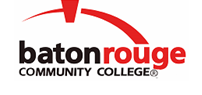 Baton Rouge Community CollegeAcademic Affairs Master SyllabusDate Approved:	28 August 2020Term and Year of Implementation:	Fall 2020Course Title:	Practical Nursing FundamentalsBRCC Course Rubric:	HNUR 1214Previous Course Rubric:	HCNA 1215Lecture Hours per week-Lab Hours per week-Credit Hours:	3-5.3-4Per semester:  Lecture Hours-Lab Hours-Instructional Contact Hours:	45-80-125Louisiana Common Course Number:	     CIP Code:	51.3901Course Description:	Includes theory (45 hours), supervised clinical (45 hours), and supervised laboratory (35 hours) learning experiences that introduce the basic nursing skills for meeting the physiological, psychosocial, socio-cultural, and spiritual needs of patients in various health care environments. Infection control guidelines and Omnibus Budget Reconciliation Act (OBRA) stipulations are presented. The use of the nursing process in the management of patients with health alterations is introduced.  This course requires a lab fee.Prerequisites:	ACT Reading score of 16, Accuplacer (Reading) score of 53, Accuplacer Next Generation (Reading) score of 235 or completion of English Composition I or higher with a "C" or better. Other requirements include CPR Certification, Criminal Background Check, and other requirements as mandated by the LDH and the clinical site.Co-requisites:		NoneSuggested Enrollment Cap:	20Learning Outcomes.  Upon successful completion of this course, the students will be able to:1.	Demonstrate basic caregiver-resident/patient communication and interaction skills.2.	Apply universal precautions when providing/performing basic nursing skills.3.	Perform activities of daily living (ADL) for an assigned group of residents/patients to meet their physiological, psychosocial, socio-cultural, and spiritual needs.4.	Provide therapeutic care appropriate for cognitively impaired individuals including residents with Alzheimer’s and dementia. 5.	Demonstrate adherence to the Resident’s Bill of Rights, OBRA, Health Insurance Portability and Accountability Act (HIPAA) regulations, and regulations mandated by the Louisiana Department of Health (LDH).Assessment Measures.  Assessment of all learning outcomes will be measured using the following methods:1.	Comprehensive exams and quizzes2.	Skills tests in the classroom, lab or clinical site3.	Homework and other take-home assignments 4.	In-class presentations5.	In-class activities6.	Collaborative projectsInformation to be included on the Instructor’s Course Syllabi:Disability Statement:  Baton Rouge Community College seeks to meet the needs of its students in many ways.  See the Office of Disability Services to receive suggestions for disability statements that should be included in each syllabus.Grading: The College grading policy should be included in the course syllabus.  Any special practices should also go here.  This should include the instructor’s and/or the department’s policy for make-up work.  For example in a speech course, “Speeches not given on due date will receive no grade higher than a sixty” or “Make-up work will not be accepted after the last day of class”.Attendance Policy:  Include the overall attendance policy of the college.  Instructors may want to add additional information in individual syllabi to meet the needs of their courses.General Policies: Instructors’ policy on the use of things such as beepers and cell phones and/or hand held programmable calculators should be covered in this section.Cheating and Plagiarism:  This must be included in all syllabi and should include the penalties for incidents in a given class.  Students should have a clear idea of what constitutes cheating in a given course.Safety Concerns:  In some courses, this may be a major issue.  For example, “No student will be allowed in the lab without safety glasses”.  General statements such as, “Items that may be harmful to one’s self or others should not be brought to class”.Library/ Learning Resources:  Since the development of the total person is part of our mission, assignments in the library and/or the Learning Resources Center should be included to assist students in enhancing skills and in using resources.  Students should be encouraged to use the library for reading enjoyment as part of lifelong learning.Expanded Course Outline:I.	Communication and Interpersonal Skillsa.	Expectations of Certified Nurse Aides (CNAs) and Licensed Practical Nursesb.	Communicationc.	Documentation Principles and ProceduresII.	Infection Controla.	Prevention and Control of Infectionb.	The Aging Process and Disease ManagementIII.	Safety and Emergency Proceduresa.	Learning to Position and Move Correctlyb.	Emergency CareIV.	Resident’s Rights and Promoting Resident’s Rightsa.	Understanding People and Identifying the Needs of the Resident(s)b.	Understanding People’s Rightsc.	Your Role in Ensuring Quality of LifeV.	Mental Health and Social Service Needsa.	The Role of the Familyb.	Work Environments and Resident Populationsc.	End of LifeVI.	Personal Carea.	Personal Injury Prevention and Protection	b.	Pain Management, Sleep and Comfortc.	Restorative ActivitiesVII.	Basic Nursing Servicesa.	Gathering Informationb.	The Importance of Creating a Homec.	Assisting with Nutritiond.	Assisting with Elimination	e.	Maintaining and Improving Skin Integrity